ВОЗРАСТНЫЕ ОСОБЕННОСТИ РЕБЕНКА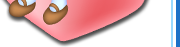 